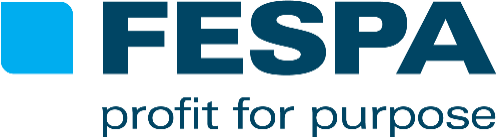 COMMUNIQUÉ DE PRESSELe 20 mai 2015INVESTITURE DE YAŞAR GŰVENEN, LE 16e PRÉSIDENT DE LA FESPALe nouveau président consolide l'engagement de la FESPA à stimuler une croissance durable de l'impressionYaşar Gűvenen est devenu le 16e président de la FESPA lors d'une cérémonie organisée durant le dîner de remise des prix de la FESPA 2015 à Cologne, en Allemagne (du 18 au 22 mai 2015). Il a accepté la chaîne de fonction remise par le président sortant, Lascelle Barrow, lui aussi membre du comité de direction de la FESPA et à la tête de la présidence depuis juin 2013.En tant que président, Yaşar Gűvenen dirige désormais le comité de direction et l'assemblée générale regroupant les 37 associations membres de l'organisation. En outre, il collaborera avec le PDG de la FESPA Neil Felton, afin de mettre en œuvre la stratégie de la FESPA. Il appuiera également Sean Holt, le secrétaire général de la FESPA, pour la supervision des activités de la FESPA en tant que fédération d'associations nationales, en se concentrant sur le réinvestissement des fonds en faveur de la communauté mondiale des imprimeurs de FESPA, via le programme Profit for Purpose.Yaşar Gűvenen a rejoint le comité de direction en 2008, après sa nomination par l'association membre turque de la FESPA, ARED, qu'il a présidée de 2006 à 2008. En sa qualité de membre du comité de direction, il a apporté des contributions spécifiques au lancement et au développement de toutes les expositions organisées hors d'Europe occidentale, y compris la FESPA Eurasie à Istanbul ou la European Sign Expo.Depuis 2010, Yaşar est membre du comité de direction de l'ESF (European Sign Federation) et exerce le rôle de vice-président de l'Aegean Young Businessmen Association (EGIAD). Il a débuté sa carrière professionnelle en 1981, en devenant le premier membre de l'équipe R&D d'une petite entreprise allemande active dans le secteur des produits publicitaires industriels. En 1987, il fonde sa première société, un petit atelier de PLV qui a évolué en un groupe de sociétés actif à l'échelle mondiale sous plusieurs marques, notamment ALGROUP International, ALVISUAL et AION, et dont l'activité principale est de gérer la production et la conception de solutions de communication visuelle d'extérieur et d'intérieur. Il a également fondé GÜVENEN Management, une entreprise qui propose des conseils locaux, ainsi que des services de mise en œuvre et d'installation destinés aux nouveaux arrivants et investisseurs potentiels sur le marché turc.Yaşar Gűvenen déclare : « Je suis très fier d'assumer le rôle de président de la FESPA. Dès que j'ai rejoint la famille FESPA, j'ai ressenti les liens internationaux solides unissant les 37 associations membres, de même que les relations personnelles qui les rendent réels. Ces relations s’affichent comme l'une des forces majeures de la FESPA, en lui conférant sa capacité unique à penser mondialement et à agir localement. En tant que président, je m'efforcerai d'encourager et d’assurer la croissance cette communauté, de soutenir le fabuleux travail accompli par nos associations et de témoigner du respect pour leur connaissance des questions locales et des contextes culturels. »« Aujourd'hui, la FESPA s'étend sur six des régions les plus importantes au monde, ce qui nous permet d'apporter le meilleur service possible à nos partenaires commerciaux et membres précieux répartis dans 37 pays. Notre mission vise à garantir que la portée mondiale de la FESPA et son succès commercial continu entraînent une croissance et un développement durables pour notre communauté de l'impression. Dans cette optique, le programme de réinvestissement unique de la FESPA Profit for Purpose joue un rôle clé et, au cours des deux prochaines années, je travaillerai donc avec mes collègues de la FESPA avec pour priorité de faire avancer ce programme et d'offrir des avantages encore plus importants à nos partenaires. »Yaşar est soutenu par Christian Duyckaerts, le vice-président de la FESPA et représentant de son association membre belge, Febelgra. La composition du comité de direction de la FESPA est désormais la suivante :Yaşar Gűvenen, Président (Turquie)Christian Duyckaerts, Vice-Président (Belgique)Enrico Steijn, Trésorier (Pays-Bas)Christophe Aussenac (France)Lascelle Barrow (Royaume-Uni)Gyorgy Kovacs (Hongrie)Anders Nilsson (Suède)Thomas Struckmeier (Allemagne)FINÀ propos de la FESPA Etablie en 1962, FESPA est une fédération à d’associations d’imprimeurs et de sérigraphes. Elle organise également des expositions et des conférences dédiées aux secteurs de la sérigraphie et de l’impression numérique. FESPA a pour vocation de favoriser l’échange de connaissances dans ces domaines avec ses membres à travers le monde, tout en les aidant à faire prospérer leurs entreprises et à s’informer sur les derniers progrès réalisés au sein de leurs industries qui connaissent une croissance rapide. FESPA Profit for Purpose 
Nos adhérents sont les industriels. Au cours des sept années écoulées, FESPA a investi des millions d’euros dans la communauté mondiale de l’impression pour soutenir la croissance du marché. Pour de plus amples informations, consultez le site www.fespa.comFESPA CensusLe recensement sur le secteur de l’impression de la FESPA est un projet de recherche international dont l’objet est la compréhension de la communauté de l’impression grand format, de la sérigraphie et de l’impression numérique. Il représente le projet de collecte de données le plus ambitieux en son genre. L’enquête est publiée dans plusieurs langues et est accessible en ligne : www.fespa.com/census.Prochains salons de la FESPA :FESPA 2015, 18-22 Mai 2015, Koelnmesse, Cologne, AllemagneEuropean Sign Expo 2015, 18-22 Mai 2015, Koelnmesse, Cologne, AllemagnePrinteriors 2015, 18-22 Mai 2015, Koelnmesse, Cologne, AllemagneFESPA Africa, 22-24 Juillet 2015, Gallagher Convention Centre, Johannesburg, Afrique du SudAfrican Print Conference, 22-23 Juillet 2015, Gallagher Convention Centre, Johannesburg, Afrique du SudFESPA Mexico 2015, 20-22 Août 2015, Centro Banamex, Mexico City, Mexique Brasil Signage Expo, 27-28 Août 2015, Expo Center Norte, São Paulo, BrazilFESPA China 2015, 21-23 Octobre 2015, Shanghai New Int’l Expo Centre, Shanghai, en ChineFESPA Eurasia 2015, 26-29 Novembre 2015, CNR Expo, Istanbul, TurquieFESPA Digital 2016, 08-11 Mars 2016, RAI Amsterdam, Pays-BasPublié pour le compte de la FESPA par AD CommunicationsPour de plus amples informations, veuillez contacter:Ellie Bunce, Cerys Traylor			Sean HoltAD Communications  			FESPATel: + 44 (0) 1372 464470        		Tel: +44 (0) 1737 229720Email: ebunce@adcomms.co.uk 		Email: sean.holt@fespa.comEmail: ctraylor@adcomms.co.uk 		Website: www.fespa.com Website: www.adcomms.co.uk		